		آمار  روزانه شناورهای تخلیه وبارگیری شرکت آریا بنادر ایرانیان	از ساعت  45: 06  تا ساعت 06:45 مورخه 07/03/1401 لغایت 08/03/1401		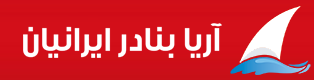             کارشناس امور بندری شرکت آریا بنادر ایرانیان                                         امیر صابری کهناسکلهنام شناورنام کشتیرانیتناژ  تخلیهتناژبارگیریمحل تخلیهنوع تجهیزاتمحموله کشتیمحموله کشتیتاریخ و ساعت پهلوگیریتاریخ و ساعت شروع عملیاتتناژ  تخلیه و بارگیــریتناژ  تخلیه و بارگیــریتناژ  تخلیه و بارگیــریمجموع تناژ سه شیفتتناژباقیمانده /اتمام تخلیه یا بارگیری(تن)زمان عملیات(OT)زمان عملیات(OT)نرم متوسطنرم متوسطماندگاری دراسکله(ساعت)ماندگاری دراسکله(ساعت)اسکلهنام شناورنام کشتیرانیتناژ  تخلیهتناژبارگیریمحل تخلیهنوع تجهیزاتتخلیهبارگیریتاریخ و ساعت پهلوگیریتاریخ و ساعت شروع عملیاتتناژصبحتناژعصرتناژشبمجموع تناژ سه شیفتتناژباقیمانده /اتمام تخلیه یا بارگیری(تن)تخلیهبارگیریتخلیهبارگیریماندگاری دراسکله(ساعت)ماندگاری دراسکله(ساعت)3نجواخط مروارید دریا854361محوطهمنگان 223تختهکانتینر پر40(3)پالت 06/03/0106/03/01ت: *ت: *ت: *ت: ************05:35 *28**3نجواخط مروارید دریا854361محوطهمنگان 223تختهکانتینر پر40(3)پالت 03:1504:45ب: *ب: 84ب: 68ب: 152باقی بارگیری : 209*05:35 *28**4جهان-1خط مروارید دریا458555محوطهمنگان 224تخته- چندلاپالت06/03/0106/03/01ت: *ت:*ت:*ت:**********01:45*35*28284جهان-1خط مروارید دریا458555محوطهمنگان 224تخته- چندلاپالت04:2006:45ب:60ب:*ب: *ب: 60اتمام  بارگیری:08:3001:45*35*28287توکایامیر آروین صدرا2647*محوطهگاتوالد .ریلی4011و4010تخته.چندلا.کیسه.کاغذ.پالت.کانتینرپر20(12)40(1)نگله.صندوق*07/03/0107/03/01ت:590ت: 406ت: 309ت:1305باقی تخلیه: 134220:00*66***7توکایامیر آروین صدرا2647*محوطهگاتوالد .ریلی4011و4010تخته.چندلا.کیسه.کاغذ.پالت.کانتینرپر20(12)40(1)نگله.صندوق*07:1508:3020:00*66***